INSCRIPTION AVRIL 2024                                                                                                     A           A RENDRE AVANT LE 20 MARS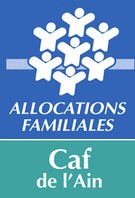 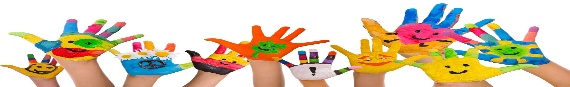 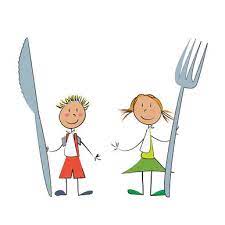 RESTAURANT SCOLAIRE :                                                                    ACCUEIL PERISCOLAIRE MATIN ET SOIR :NOMBRE DE REPAS :  ………X        = ………………… Euro			MARDI 02 AVRILJEUDI 04 AVRILVENDREDI 05 AVRIL LUNDI 08 AVRIL MARDI 09 AVRILJEUDI 11 AVRILVENDREDI 12 AVRIL LUNDI 29 AVRILMARDI 30 AVRILMATIN (7h-8h20)SOIR(16h15-18h30)MARDI 02 AVRILJEUDI 04 AVRILVENDREDI 05 AVRIL LUNDI 08 AVRIL MARDI 09 AVRILJEUDI 11 AVRILVENDREDI 12 AVRIL LUNDI 29 AVRILMARDI 30 AVRIL